SUBMIT EVENTS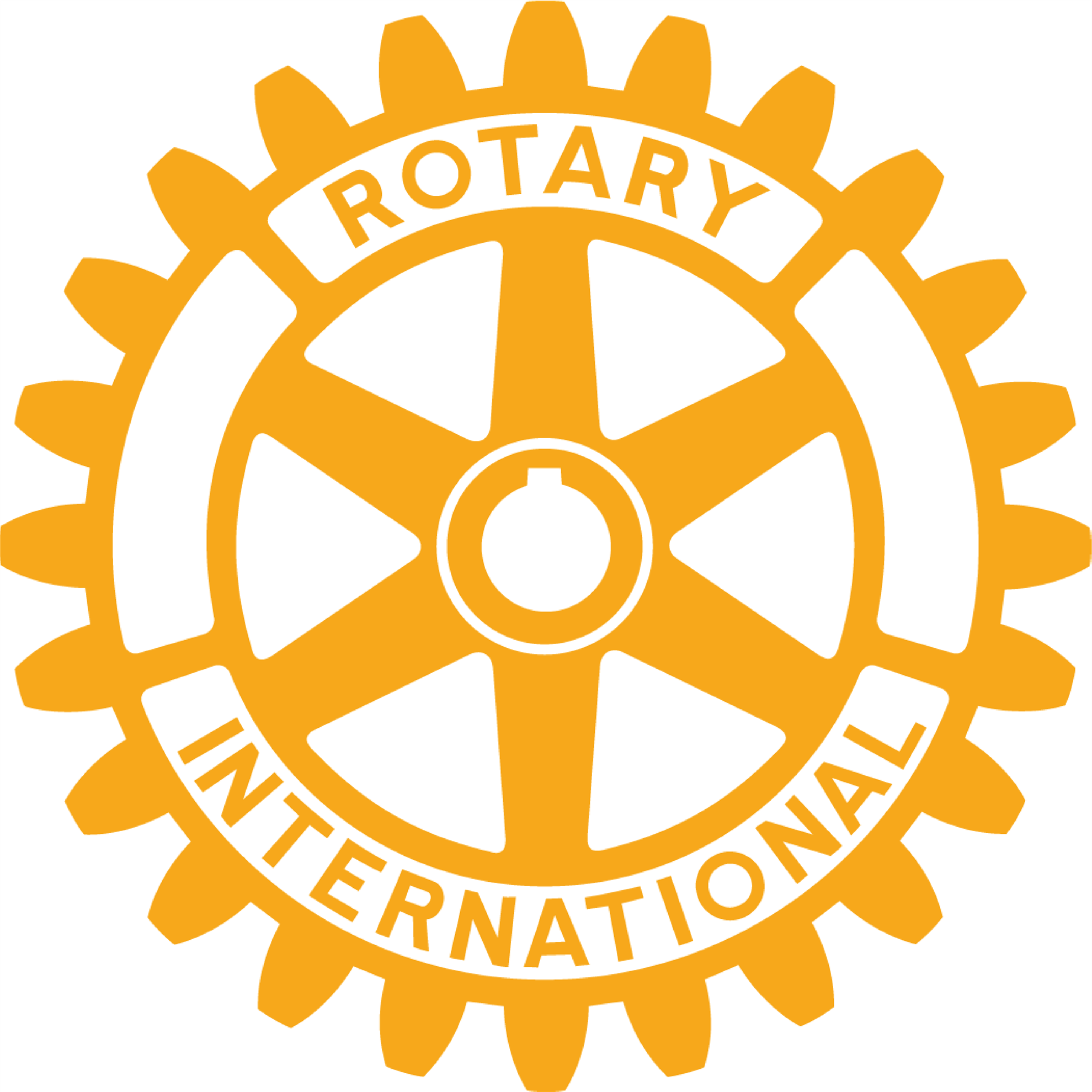 You may submit event information per the District 7910 Promotional Guidelines. If your club does not use ClubRunner, please send your event information to Immediate Past Governor/Newsletter Editor Jim Fusco, jim.fusco2@gmail.com. And, please make sure to add Jim to your club's distribution list.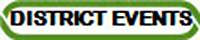 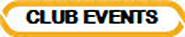 DISTRICT EVENTSFOR: JANUARY 31-FEBRUARY 28Tonight - District Council MeetingTuesday, January 31 6:30-8:30 p.m.Trustee MeetingThursday, February 26:30-8:30 p.m.Public Relations Committee MeetingMonday, February 6Million Dollar MealWednesday, February 812:00 noon-1:30 p.m.The Allen House, NewtonRYLA Chair TrainingSaturday, February 1110:00-11:00 a.m.Hilton Garden Inn, WalthamPre-PETSMonday, February 136:30-8:30 p.m.DoubleTree Hotel, LeominsterRYLA Chair TrainingMonday, February 137:00-8:00 p.m.DoubleTree Hotel, LeominsterMembership Committee MeetingWednesday, February 15Hilton Garden Inn, MarlboroughRYLA Group Leader CallbacksThursday, February 166:30-8:30 p.m.DoubleTree Hotel, LeominsterDistrict Governor-Elect Karin Gaffney's Cabinet MeetingThursday, February 166:30-8:30 p.m.Courtyard Hotel, LittletonFoundation Committee MeetingTuesday, February 276:30-8:30 p.m.Hilton Garden Inn, MarlboroughAssistant Governors Meeting - VirtualWednesday, February 28Time to be determinedVIEW THESE PLUS MORE UPCOMING DISTRICT EVENTS - INCLUDING ALL GOVERNOR'S VISITSRI SPOTLIGHT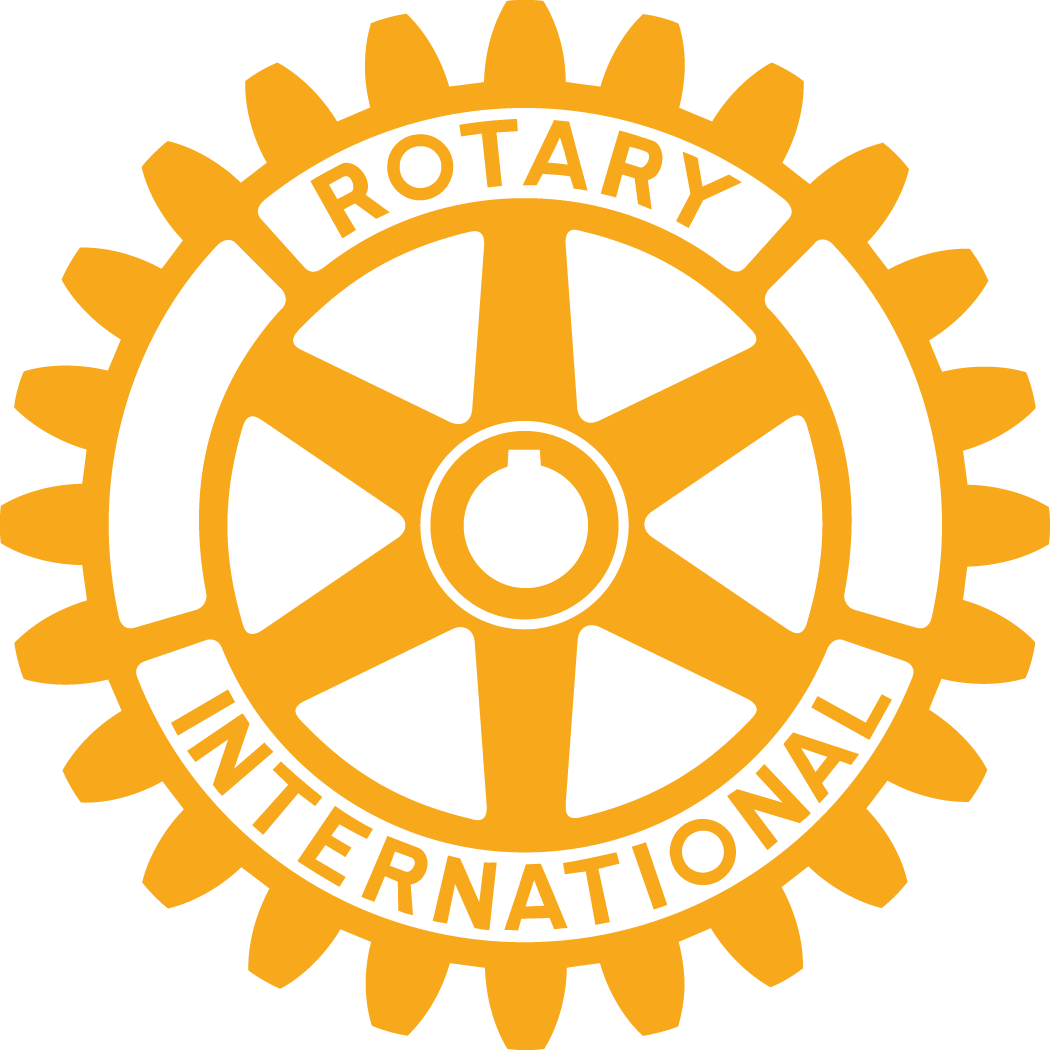 RI Website Has Been UpdatedFor a sneak peak at the new Rotary International website, click here.Read more about the web-refresh projectLearn more about the online tools available to you and your clubClub & District Report from RIBy Katlin Bautz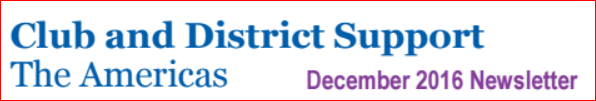 READ REPORTIn the New Year: Spend Less. Give More. To learn more about Rotary Global Reward, click here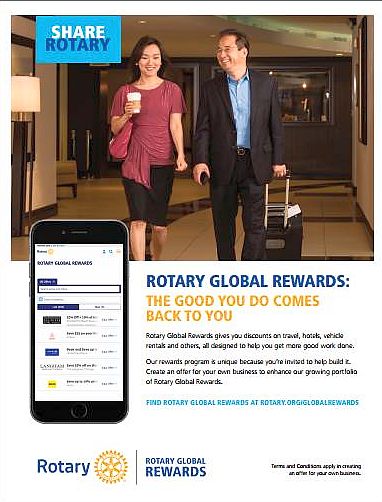 To download the Rotary Global Reward flyer,click hereContact Judy Merriman, chair of the District Rotary Global Rewards Committeeat judymerriman@townisp.com.The Rotary Foundation Named 'World’s Outstanding Foundation'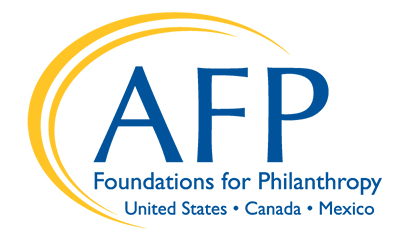 READ MORE'Rotary Leader' Newsletter: January 2017 READ NEWSLETTER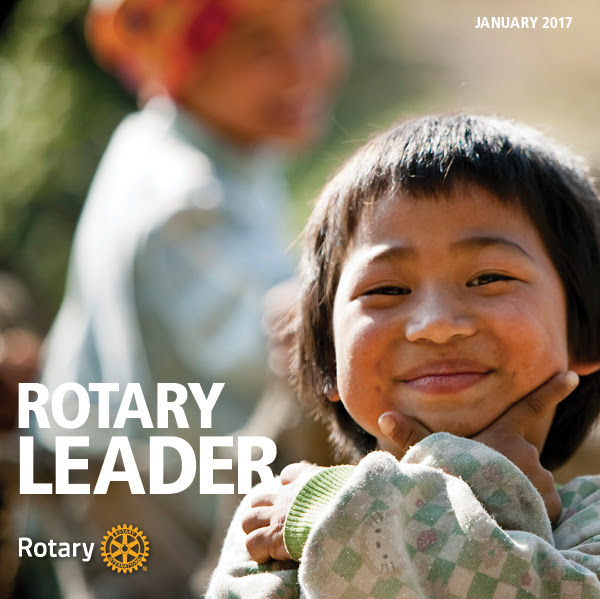 Meet Ian Riseley: '17-'18 RI PresidentREAD MORE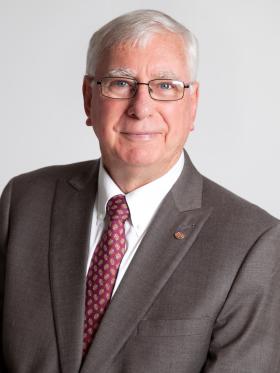 'Beyond Borders:' December 2016By Dean Rohrs, RI Director for Zones 24 & 32To read the December 2016 issue of Beyond Borders, click here.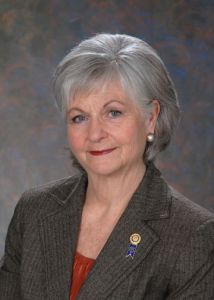 In the December issue:Dean describes how the age-old Christmas story and the message of Rotary offer hope for the new year. Director-Nominee Jeff Cadorette (see below) discusses his "journey"  toward directorship - and promises to take us along with him on a great ride.We learn how the Toronto Sunrise club meets new immigrants in town - and supports them as they develop a brand-new club that better suits their needs.We follow along as Rotarians experience a National Immunization Day to Nigeria.We learn how millions of dollars ​ have been raised​ for The Rotary Foundation - and how we can ​ contribute.We hear a​n example of how "talking Rotary" turns into a service project ​all its own.​To read Dean's highlights of the latest RI Board of Directors meeting, click here.Meet Jeff Cadorette: Our New RI DirectorREAD MORE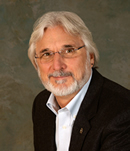 Meet Sam Owori: Our '18-'19 RI PresidentSam Owon is a Ugandan businessman and a member of the Rotary Club of Kampala.READ MORE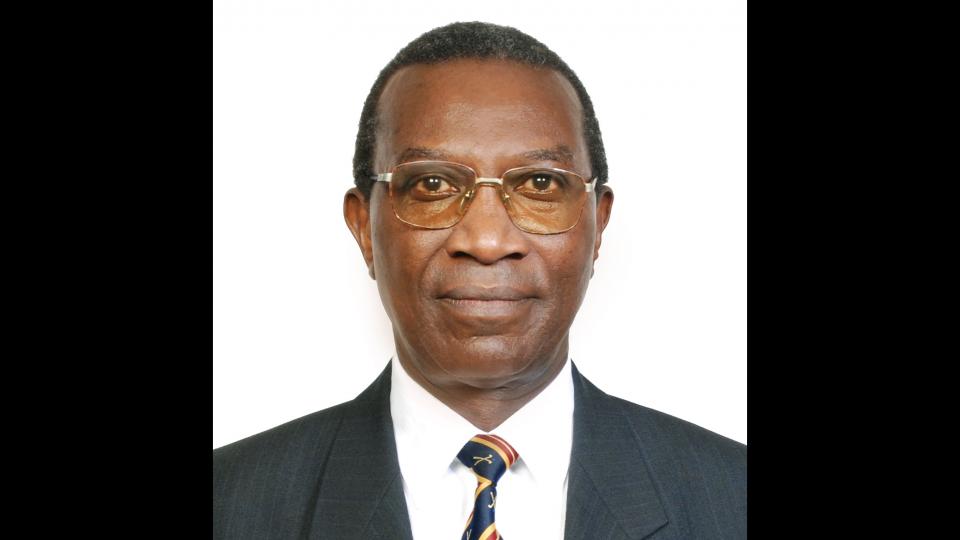 A Letter from '16-'17 RI President John GermREAD MORE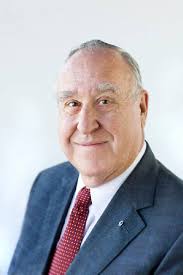 To download the World Polio Day toolkit, click hereFor information on the April 2017 Rotary International Convention, click here.To read a profile of John Germ, click hereTo visit the President’s page, click hereTo watch the Meet Your President video, click here Campaign to End Polio: What you don't know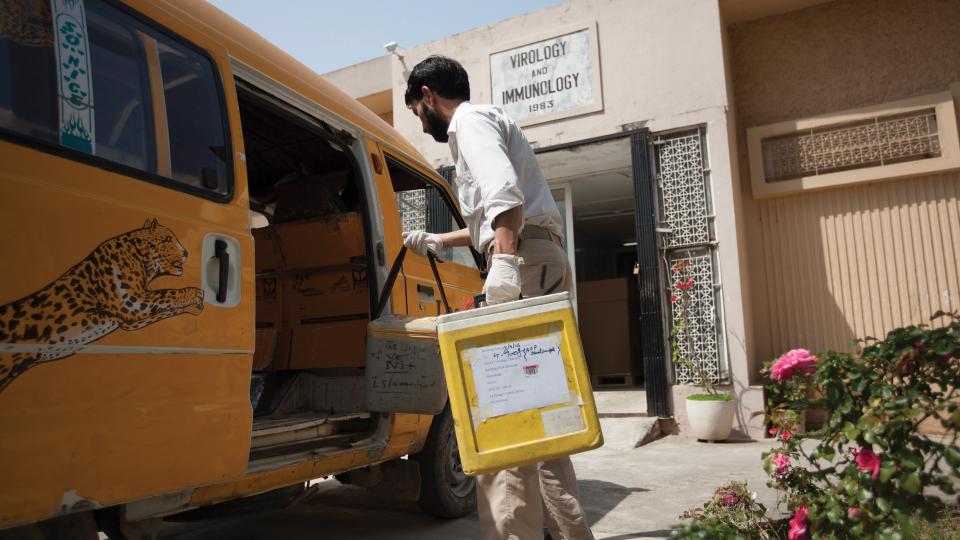 When was the last time there was polio in Europe?READ MOREWhat Millennials Love about Rotary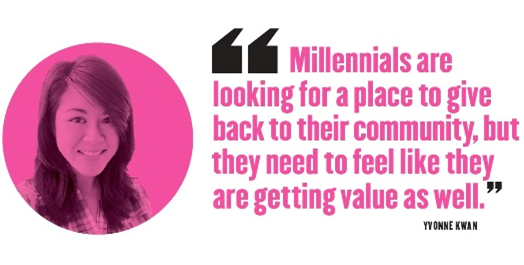 Millennials, an ethnically diverse, fiercely independent generation of digital natives, are doing more than just snapping selfies—they’re looking for a way to make a difference in their communities.READ MOREGet Ready for Your District Rotary Foundation Seminar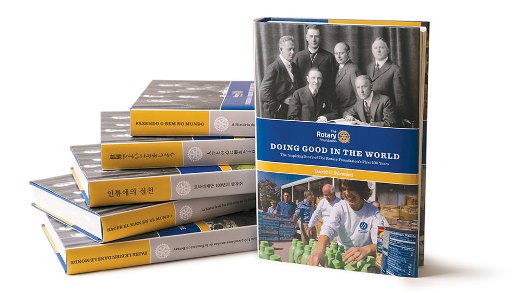 The Rotary Foundation is celebrating its 100th year of Doing Good in the World. Take the opportunity to strengthen your district and clubs during your district's Rotary Foundation Seminar by using resources from centennial.rotary.org.Go to the Promotional resources tab to download the following Centennial Promotional Kit materials:Ideas and activities for clubsDoing Good in the World promotional flierDoing Good in the World bookmarkSample press releaseCentennial letterheadCentennial PowerPoint templateHistory of the Rotary Foundation PowerPointCentennial postcardLet others know about these materials they can use to promote the Foundation in their clubs and communities. Membership Minute: Impact Begins with You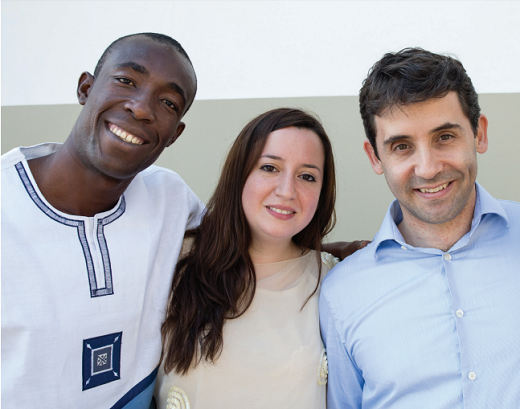 A positive member experience begins long before someone joins a Rotary club. Start by introducing prospective members to Rotary with the Impact Begins With You brochure.READ MORENew Tools for Membership Tool Belt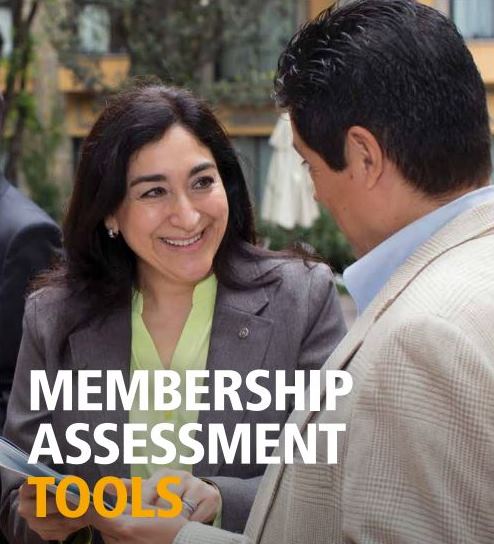 Looking to enhance your club-membership experience?READ MOREA How-To Membership-Leads Video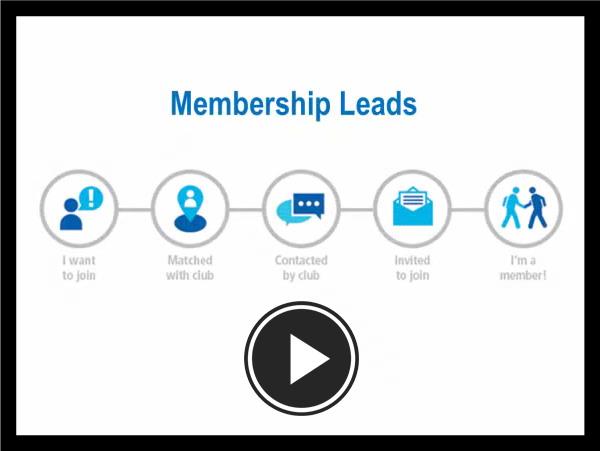 WATCH VIDEORI Membership Resource GuideTo download the Guide in PDF format, click here
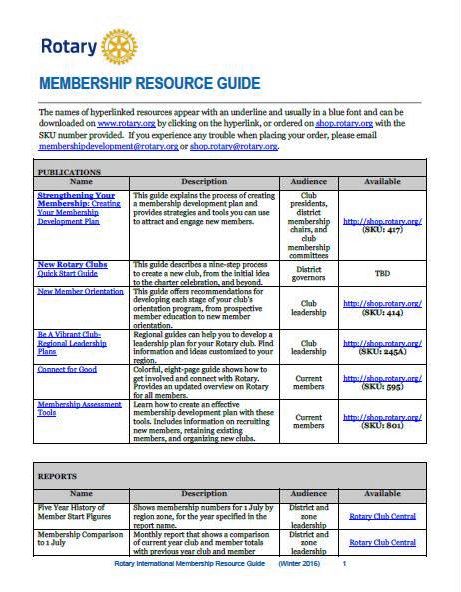 RI Makes Changes in 'Brand Center' Online ToolWe hope that you've found Rotary International’s Brand Center a useful tool to create customized logos and brochures - and to tell Rotary's story in a consistent and engaging way. To gain access, you will need to login with your Rotary Membership ID.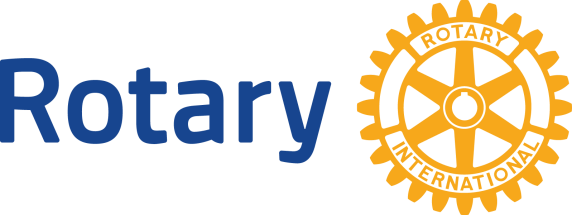 '16-'17 Rotary Theme: 'Rotary Serving Humanity'To download the image in JPEG format, click here.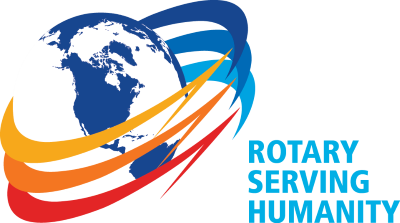 Check Out 'Rotary Voices' Blog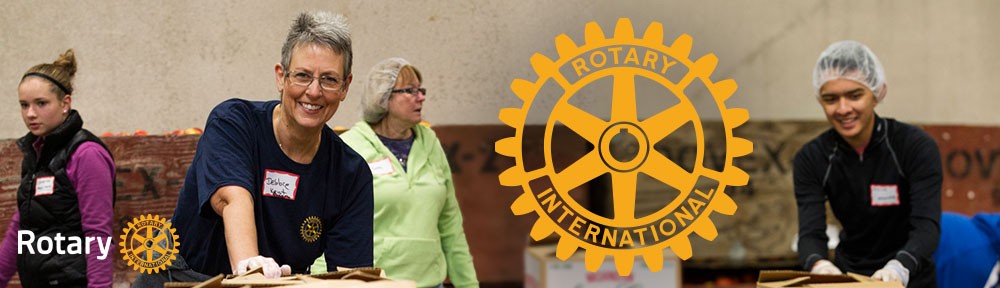 Check out Rotary Voices, the official blog of Rotary International. This blog features stories by and about Rotary members, Rotary program alumni, and the people we partner and work with.